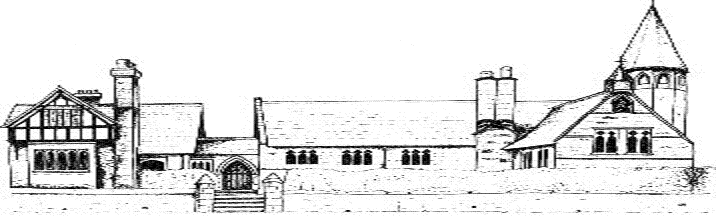 Eccleston C E Primary SchoolBritish Values as part of SMSC at EcclestonSubjectRule of LawToleranceLibertyDemocracyRespectLiteracySpelling, punctuation and grammar rulesWorking together – paired/team workListening and responding to othersReading – freedom to make own book choicesGeneral literacy skillsPersuasion writing – points of viewTurn-takingPeer-assessmentMathsFollowing rules to complete calculationsWorking together – paired/team workListening carefully to the ideas of othersEnterprise weekMoneyEnterprise weekTurn-takingScienceUnderstand the importance of safety rules when working scientifically.Know that there are consequences if rules are not followed.Scientific discoveries have come from other cultures.Religious beliefs often compete with scientific understanding.Make choices when planning an investigation. Others may have different points of view as to where to start.Take the views and opinions of others into account.Take turns and instructions from others.Work as a team.Discuss findings.Offer support and advice to others.RESacred booksRespect the value of rule of law, where all people are equal before the lawWorld religion dayEthos of inclusivity and tolerance, where views, race, cultures and beliefs are valuedBalance of individual liberty and the greater goodEccleston valuesAll pupils have an equal right to be heard and democracy is modelled in the classroomWorld religion dayVisitors from other culturesActs of worshipChildren are respectful and celebrate the diversity of different cultures, faiths and beliefsGeographyGrid reference rulesWorking together – paired/team workKnowledge of the world allows choices for work and travelAll pupils have an equal right to be heardDemocracy in the classroomEco repsRespecting the natural power of the Earth, (e.g. floods, earthquakes, volcanoes, tsunamis)HistoryHistorical laws in UK and other countries, learning about consequences of actions and how laws have evolved over timeLearning how historical groups of people have had to learn to tolerate others in order to live side-by-sideBlack History MonthBlack History MonthLearning about the origins of democracy in various culturesBlack History MonthComputingHealth and safety E:safetyListen and respond appropriatelyYr6 working with Rec/Yr1 buddiesTurn-takingD&THealth and safetyListening and responding to othersTurn-takingPSHEE:safetyAnti-bullying weekAnti-bullying weekAnti-bullying weekAnti-bullying weekAnti-bullying weekMFLVerbsGrammar rulesListening and responding to othersFreedom to live/work in other countries more easily with the skill of a second languageAll pupils have a right to be heardRespect for people from other countries and culturesPERules for gamesHealthy livingGeneralSchool rulesJunior safety officersBuddiesSchool councilSchool playPupil voiceVisits from local Police Constable, Fire Brigade